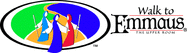 TO BE COMPLETED BY CANDIDATE: 					Name: ___________________________________ Address:____________________________________ City:_______________________ State:___________ Zip Code:_______ Phone:____________________ Name preferred on Nametag:________________________________	Your Age:___________	Divorced    Separated       Single      Widowed 	(Circle One)If married, spouse’s name: __________________________________ 	Will they go on as Emmaus Walk?    Yes   No    (Circle One)       (Submit at the same time)	Has your spouse ever attended? 	Emmaus	Chrysalis	Cursillo    No  (Circle One)Emergency Phone Number ________________Occupation: ___________________________________Church now attending: _________________________ Pastor’s Name: ___________________________In what religious or community organizations are you active? ___________________________________ Has the Walk to Emmaus been explained to you?	      Yes	No     (Circle One)Have weekly reunions and other Emmaus follow-up meetings been explained?     Yes    No  (Circle One)Are you on a special diet?	Yes	No	If so, what?_______________________(So meals can be planned)Special medication?	Yes	No  If so, what? ______________________________(To remind you of times) Do you have a health problem or physical handicap that may affect participation on an Emmaus weekend?	Yes   No   If yes, please specify:____________________________________(Wheelchair, etc.)State briefly why you wish to be involved in the Emmaus Community and what you expect from it: ________________________________________________________________________________________________________________________________________________________________________Candidate Signature: __________________________________________Date:___________________All of the above information is necessary for your proper placement in a Walk to Emmaus. Please fill in all the blanks. Please enclose a registration deposit of $25.00 unless Sponsor is paying. This will be applied to your total cost of $150.00 that partially offsets the expenses of the weekend. This deposit is not refundable. Make your check payable to: Great River Emmaus Gathering Community or GREGC~~~~~~~~~~~~      THIS FORM WILL BE HELD IN STRICT CONFIDENTIALITY	~~~~~~~~~~~~~